проект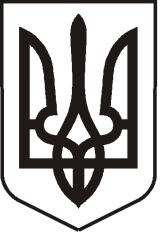 УКРАЇНАЛУГАНСЬКА  ОБЛАСТЬПОПАСНЯНСЬКИЙ  РАЙОН
ПОПАСНЯНСЬКА  МІСЬКА  РАДАШОСТОГО   СКЛИКАННЯВІСІМДЕСЯТ ШОСТА СЕСІЯРIШЕННЯ12 травня 2017 року                            м. Попасна	                                 № 86/Про закріплення права комунальноївласності на земельну ділянку та передачу її в оренду у м. ПопаснаРозглянувши заяву Товариства з обмеженою відповідальністю «Попасна-Агро» (вх. від 30.03.2017 № 407-02/06) з проханням передати земельну ділянку в оренду, керуючись ст. ст. 12, 93, 122, 124, 125, 126 Земельного кодексу України, Законом України «Про внесення змін до деяких законодавчих актів України щодо розмежування земель державної та комунальної власності», Законом України «Про Державний земельний кадастр», Законом України «Про землеустрій», п. 34 ч.1 ст. 26  Закону України «Про місцеве самоврядування в Україні», Попаснянська міська радаВИРІШИЛА:Закріпити право комунальної власності на земельну ділянку, яка розташована за адресою: Луганська область, Попаснянський район,                 м. Попасна, вулиця Чехова, 11, площею 2,4523 га, кадастровий номер земельної ділянки 4423810100:14:007:0001 за територіальною громадою м. Попасна в особі Попаснянської міської ради (Луганська обл., м. Попасна, вул. Мічуріна, 1, код ЄДРПОУ 26271498).Передати Товариству з обмеженою відповідальністю «Попасна-Агро» в оренду строком на 10 (десять) років земельну ділянку, яка розташована за адресою: Луганська область, Попаснянський район,                  м. Попасна, вулиця Чехова, 11, площею 2,4523 га – для обслуговування господарських приміщень із земель  житлової та громадської забудови, кадастровий номер 4423810100:14:007:0001, орендна плата – 3 (три) відсотки від нормативної грошової оцінки земельної ділянки.Контроль за виконанням рішення покласти на  постійну комісію міської ради   з питань транспорту, зв’язку та благоустрою, земельних  відносин та охорони довкілля.Міський голова                                                                                  Ю.І.ОнищенкоПідготував: Кучеренко, 2 03 89